ANNEE SCOLAIRE 2021-2022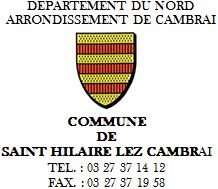                  A RENDRE AVANT LE 15 AOUT 2021 IMPERATIVEMENT POUR LA RENTREEAPRES CETTE DATE, L’INSCRIPTION PRENDRA EFFET A COMPTER DU 13 SEPTEMBRE 2021.Si la présente fiche n’est pas complétée entièrement, l’inscription ne sera pas prise en compte.Fait à SAINT HILAIRE LEZ CAMBRAI, le Signature L’ENFANTNOM : NOM : Prénom :Prénom :Prénom :Prénom :Prénom :L’ENFANTDate de naissanceClasse 2021/2022 :  TPS             PS MS          GSClasse 2021/2022 :  TPS             PS MS          GS CP  CE1 CE2            CM1             CM2            CP  CE1 CE2            CM1             CM2            Accueil de Loisirs(A cocher si l’enfant ne fréquente pas les écoles de la commune.) Accueil de Loisirs(A cocher si l’enfant ne fréquente pas les écoles de la commune.)Sexe : M – FREPRESENTANT(E) LEGAL(E) DE L’ENFANTREPRESENTANT(E) LEGAL(E) DE L’ENFANTREPRESENTANT(E) LEGAL(E) DE L’ENFANT Représentant(e) 1 Représentant(e) 1 Représentant(e) 2 Représentant(e) 2REPRESENTANT(E) 1REPRESENTANT(E) 1REPRESENTANT(E) 1REPRESENTANT(E) 1REPRESENTANT(E) 1Nom :………….…………………..Nom :………….…………………..Nom de Jeune Fille : …….…………………..Nom de Jeune Fille : …….…………………..Prénom :….…………………..Adresse complèteAdresse complèteAdresse complèteAdresse complèteAdresse complèteTéléphoneMail (Toutes les informations passent par le Mail) : Mail (Toutes les informations passent par le Mail) : Mail (Toutes les informations passent par le Mail) : Mail (Toutes les informations passent par le Mail) : Mail (Toutes les informations passent par le Mail) : Lien de parenté :  Mère  Père  Belle-mère  Beau-père  Autres ……………………………….Lien de parenté :  Mère  Père  Belle-mère  Beau-père  Autres ……………………………….Lien de parenté :  Mère  Père  Belle-mère  Beau-père  Autres ……………………………….Lien de parenté :  Mère  Père  Belle-mère  Beau-père  Autres ……………………………….Lien de parenté :  Mère  Père  Belle-mère  Beau-père  Autres ……………………………….Situation familiale :  Marié(e)  Pacsé(e)  Vie Maritale  Séparé(e)  Divorcé(e)  Veuf(ve)  Célibataire Situation familiale :  Marié(e)  Pacsé(e)  Vie Maritale  Séparé(e)  Divorcé(e)  Veuf(ve)  Célibataire Situation familiale :  Marié(e)  Pacsé(e)  Vie Maritale  Séparé(e)  Divorcé(e)  Veuf(ve)  Célibataire Situation familiale :  Marié(e)  Pacsé(e)  Vie Maritale  Séparé(e)  Divorcé(e)  Veuf(ve)  Célibataire Situation familiale :  Marié(e)  Pacsé(e)  Vie Maritale  Séparé(e)  Divorcé(e)  Veuf(ve)  Célibataire  REPRESENTANT(E) 2 REPRESENTANT(E) 2 REPRESENTANT(E) 2 REPRESENTANT(E) 2 REPRESENTANT(E) 2Nom :………….…………………..Nom :………….…………………..Nom de Jeune Fille : …….…………………..Nom de Jeune Fille : …….…………………..Prénom :….…………………..Adresse complèteAdresse complèteAdresse complèteAdresse complèteAdresse complèteTéléphoneMailMailMailMailMailLien de parenté :  Mère  Père  Belle-mère  Beau-père  Autres ……………………………….Lien de parenté :  Mère  Père  Belle-mère  Beau-père  Autres ……………………………….Lien de parenté :  Mère  Père  Belle-mère  Beau-père  Autres ……………………………….Lien de parenté :  Mère  Père  Belle-mère  Beau-père  Autres ……………………………….Lien de parenté :  Mère  Père  Belle-mère  Beau-père  Autres ……………………………….Situation familiale :  Marié(e)  Pacsé(e)  Vie Maritale  Séparé(e)  Divorcé(e)  Veuf(ve)  Célibataire Situation familiale :  Marié(e)  Pacsé(e)  Vie Maritale  Séparé(e)  Divorcé(e)  Veuf(ve)  Célibataire Situation familiale :  Marié(e)  Pacsé(e)  Vie Maritale  Séparé(e)  Divorcé(e)  Veuf(ve)  Célibataire Situation familiale :  Marié(e)  Pacsé(e)  Vie Maritale  Séparé(e)  Divorcé(e)  Veuf(ve)  Célibataire Situation familiale :  Marié(e)  Pacsé(e)  Vie Maritale  Séparé(e)  Divorcé(e)  Veuf(ve)  Célibataire Adresse de Facturation :  Représentant(e) 1       Représentant(e) 2Sans cette information, le payeur par défaut sera le/la représentant(e) 1N° DE CAF (OBLIGATOIRE) : CONTACTS AUTRES QUE LES REPRESENTANTS 1 et 2CONTACTS AUTRES QUE LES REPRESENTANTS 1 et 2CONTACTS AUTRES QUE LES REPRESENTANTS 1 et 2CONTACTS AUTRES QUE LES REPRESENTANTS 1 et 2CONTACTS AUTRES QUE LES REPRESENTANTS 1 et 2CONTACTS AUTRES QUE LES REPRESENTANTS 1 et 2Nom :………….…………………..Nom :………….…………………..Nom :………….…………………..Prénom :….…………………..Prénom :….…………………..Prénom :….………………….. Représentant(e) légal(e) Représentant(e) légal(e) Représentant(e) légal(e)Lien de parenté :  Mère  Père  Belle-mère  Beau-père  Autres ……………………………….Lien de parenté :  Mère  Père  Belle-mère  Beau-père  Autres ……………………………….Lien de parenté :  Mère  Père  Belle-mère  Beau-père  Autres ……………………………….Lien de parenté :  Mère  Père  Belle-mère  Beau-père  Autres ……………………………….Lien de parenté :  Mère  Père  Belle-mère  Beau-père  Autres ……………………………….TéléphoneCochez la ou les cases suivantes si vous autorisez le contact à :Cochez la ou les cases suivantes si vous autorisez le contact à : Venir chercher l’enfant à la sortie des services de la Mairie. Etre prévenu en cas d’urgence. Venir chercher l’enfant à la sortie des services de la Mairie. Etre prévenu en cas d’urgence. Venir chercher l’enfant à la sortie des services de la Mairie. Etre prévenu en cas d’urgence. Venir chercher l’enfant à la sortie des services de la Mairie. Etre prévenu en cas d’urgence.Nom :………….…………………..Nom :………….…………………..Nom :………….…………………..Prénom :….…………………..Prénom :….…………………..Prénom :….………………….. Représentant(e) légal(e) Représentant(e) légal(e) Représentant(e) légal(e)Lien de parenté :  Mère  Père  Belle-mère  Beau-père  Autres ……………………………….Lien de parenté :  Mère  Père  Belle-mère  Beau-père  Autres ……………………………….Lien de parenté :  Mère  Père  Belle-mère  Beau-père  Autres ……………………………….Lien de parenté :  Mère  Père  Belle-mère  Beau-père  Autres ……………………………….Lien de parenté :  Mère  Père  Belle-mère  Beau-père  Autres ……………………………….TéléphoneCochez la ou les cases suivantes si vous autorisez le contact à :Cochez la ou les cases suivantes si vous autorisez le contact à : Venir chercher l’enfant à la sortie des services de la Mairie. Etre prévenu en cas d’urgence. Venir chercher l’enfant à la sortie des services de la Mairie. Etre prévenu en cas d’urgence. Venir chercher l’enfant à la sortie des services de la Mairie. Etre prévenu en cas d’urgence. Venir chercher l’enfant à la sortie des services de la Mairie. Etre prévenu en cas d’urgence.PRELEVEMENT AUTOMATIQUE :  Oui -  NonEn cas de réponse positive, remplir une autorisation de prélèvement + RIB-RIP si vous avez changé de compte ou si vous n’avez jamais opté pour le prélèvement.RENSEIGNEMENTS MEDICAUXMEDECIN TRAITANT : RENSEIGNEMENTS MEDICAUXTELEPHONE DU MEDECIN TRAITANTTELEPHONE DU MEDECIN TRAITANTRENSEIGNEMENTS MEDICAUXLIEU DE PREFERENCE POUR UNE HOSPITALISATION  (sauf avis contraire des Secours) : ……………………………………………………LIEU DE PREFERENCE POUR UNE HOSPITALISATION  (sauf avis contraire des Secours) : ……………………………………………………LIEU DE PREFERENCE POUR UNE HOSPITALISATION  (sauf avis contraire des Secours) : ……………………………………………………RENSEIGNEMENTS MEDICAUXProblèmes de santé, allergies, contre-indications médicales (Merci de joindre impérativement un certificat Médical) :Problèmes de santé, allergies, contre-indications médicales (Merci de joindre impérativement un certificat Médical) :Problèmes de santé, allergies, contre-indications médicales (Merci de joindre impérativement un certificat Médical) :RENSEIGNEMENTS MEDICAUXDate du vaccin DT POLIO obligatoire : ……/……/……….Date du vaccin DT POLIO obligatoire : ……/……/……….Date du vaccin DT POLIO obligatoire : ……/……/……….AUTORISATION DE PUBLICATIONOUINONJ’ai pris connaissance des règlements intérieurs du restaurant scolaire et de l’accueil périscolaire et en approuve toutes les modalités. AUTORISATION DE PUBLICATIONJ’autorise tous soins d’urgence médicale rendus nécessaires par l’état de santé de mon enfantAUTORISATION DE PUBLICATIONJ’autorise mon enfant à participer à des sorties dans le cadre des activités périscolaires.AUTORISATION DE PUBLICATIONJ’autorise la publication de photos de mon enfant sur tout support de communication (presse, bulletin municipal, site internet ………….)AUTORISATION DE PUBLICATIONMon enfant est assuré en responsabilité civile et individuelleACCUEIL DE LOISIRSPETITES ET GRANDES VACANCESA compléter si vous pensez que votre enfant fréquentera l’Accueil de Loisirs.Le fait de remplir cette partie, n’engage à rien mais permet à l’Accueil de Loisirs d’avoir déjà une partie de votre futur dossier d’inscription.OUINONJ’ai pris connaissance du règlement intérieur pour l’Accueil de Loisirs.ACCUEIL DE LOISIRSPETITES ET GRANDES VACANCESA compléter si vous pensez que votre enfant fréquentera l’Accueil de Loisirs.Le fait de remplir cette partie, n’engage à rien mais permet à l’Accueil de Loisirs d’avoir déjà une partie de votre futur dossier d’inscription.Je reconnais que les responsables de l’Accueil de Loisirs se réservent le droit d’un renvoi temporaire ou définitif d’un enfant dont le comportement nuirait à la qualité et sécurité de l’encadrement proposé, les frais engagés restant alors à la charge de la famille.ACCUEIL DE LOISIRSPETITES ET GRANDES VACANCESA compléter si vous pensez que votre enfant fréquentera l’Accueil de Loisirs.Le fait de remplir cette partie, n’engage à rien mais permet à l’Accueil de Loisirs d’avoir déjà une partie de votre futur dossier d’inscription.Mon enfant sait nager.ACCUEIL DE LOISIRSPETITES ET GRANDES VACANCESA compléter si vous pensez que votre enfant fréquentera l’Accueil de Loisirs.Le fait de remplir cette partie, n’engage à rien mais permet à l’Accueil de Loisirs d’avoir déjà une partie de votre futur dossier d’inscription.Mon enfant fait la sieste. (Maternelle)ACCUEIL DE LOISIRSPETITES ET GRANDES VACANCESA compléter si vous pensez que votre enfant fréquentera l’Accueil de Loisirs.Le fait de remplir cette partie, n’engage à rien mais permet à l’Accueil de Loisirs d’avoir déjà une partie de votre futur dossier d’inscription.J’autorise : mon enfant à participer à toutes les activités dans le programme (sauf soucis médical) ; et son transport sur les lieux d’activités par les moyens en place (Bus).ACCUEIL DE LOISIRSPETITES ET GRANDES VACANCESA compléter si vous pensez que votre enfant fréquentera l’Accueil de Loisirs.Le fait de remplir cette partie, n’engage à rien mais permet à l’Accueil de Loisirs d’avoir déjà une partie de votre futur dossier d’inscription.J’autorise mon enfant à rentrer seul après l’Accueil de Loisirs.ACCUEIL DE LOISIRSPETITES ET GRANDES VACANCESA compléter si vous pensez que votre enfant fréquentera l’Accueil de Loisirs.Le fait de remplir cette partie, n’engage à rien mais permet à l’Accueil de Loisirs d’avoir déjà une partie de votre futur dossier d’inscription.MATERNELLE :  TPS  PS  MS  GSPRIMAIRE :         CP  CE1  CE2  CM1  CM2COLLEGE :         6é  5é  4é  3é